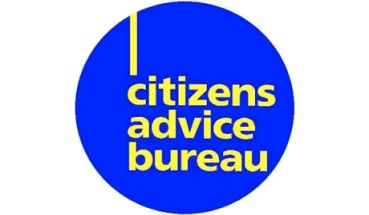 Worries about housing, benefits, debt or other household issues ??Need advice to help you navigate your way through these exceptional times ??Or just need confirmation you’re doing the right thing ??Our Team are now working from home, with advice available by phone at the numbers outlined below, Monday – Friday, 9.30am – 3.00pm, or as specified. HOUSING : 			Angela 			07395941203DEBT:	Julie 				07901607309
(MON, TUES, WED & THURS ONLY) BENEFITS :Anne 				07340614626(WED, THURS & FRI ONLY) Aileen 				07395935914(MON, TUES, WED & THURS ONLY) ARMED SERVICES ADVICE PROJECT / BENEFITS :Rosie 				07471005334Mark Oswald			07562558670
HERO (HELPING EAST RENFREWSHIRE ONLINE)/ BENEFITS :Ainsley 			07594156780
UNIVERSAL CREDIT :John 				07388628543Mark Richmond		 07552466506Helen 				07395965393EU SUPPORT ADVISER :Cara				 07500972862NHS PATIENT ADVICE AND SUPPORT :Maureen 			07922496861
MONEY TALKS / GENERAL ENQUIRIES :Mark Parsons			 07539378806For general or employment related enquiries please contact ANY of the above numbers.